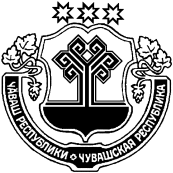 Об утверждении отчета по расходованию средств местного бюджета на подготовку и проведение дополнительных выборов депутата Собрания депутатов Большеатменского сельского поселения Красночетайского района Чувашской Республики 09 сентября 2018 годаСобрание депутатов Красночетайского района Чувашской Республики  решило:Утвердить отчет по расходованию средств местного бюджета на подготовку и проведение дополнительных выборов депутата Собрания депутатов Большеатменского сельского поселения Красночетайского района Чувашской Республики 09 сентября 2018 года согласно приложению.Глава Красночетайского района –Председатель Собрания депутатов Красночетайского района Чувашской Республики                                                                                   А.Ю. СтепановЧĂВАШ РЕСПУБЛИКИХĔРЛĔ ЧУТАЙ РАЙОНĔНДЕПУТАТСЕН ПуХăВĕЧУВАШСКАЯ РЕСПУБЛИКА СОБРАНИЕ ДЕПУТАТОВ КРАСНОЧЕТАЙСКОГО РАЙОНАЙЫШĂНУ                27.09.2018  03 №Хĕрлĕ Чутай салиРЕШЕНИЕ27.09.2018 № 03   с. Красные Четаи